Mode opératoire pour récupérer les automatismes dans la bibliothèque de l’ENT. Se connecter à son ENT. 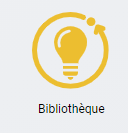 Dans les applications, sélectionner BibliothèqueDans rechercher taper : « MPC – Automatismes »Des exemples d’automatismes en Bac Pro apparaissent :Seconde : automatismes sur le repérage : niveaux 1, 2 et 3 ;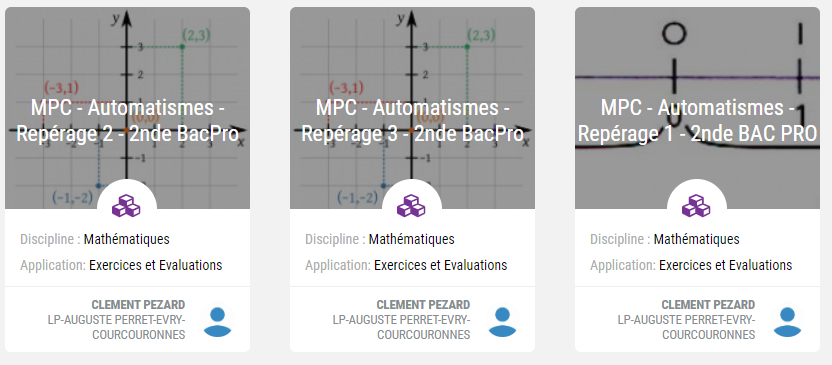 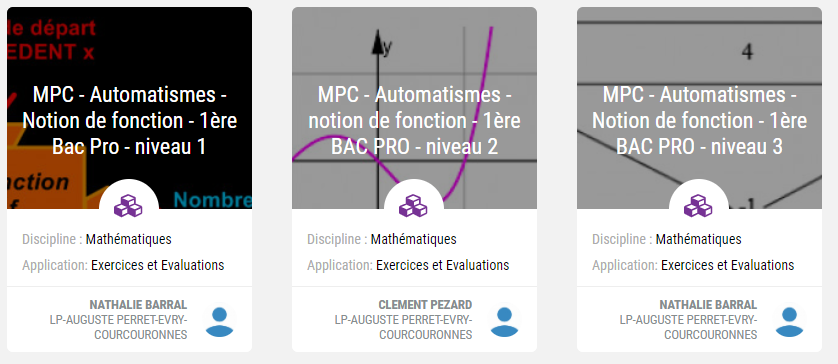 Première : automatismes sur la notion de fonction : niveaux 1, 2 et 3 ;Terminale : automatismes sur les suites arithmétiques : niveaux 1, 2 et 3.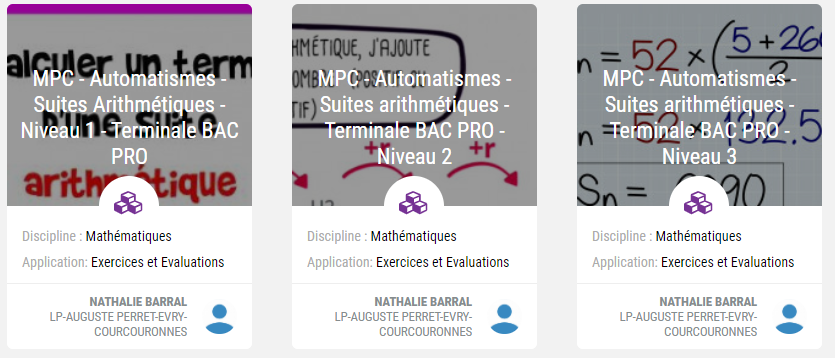 Sélectionner l’automatisme souhaité :  Exemple : 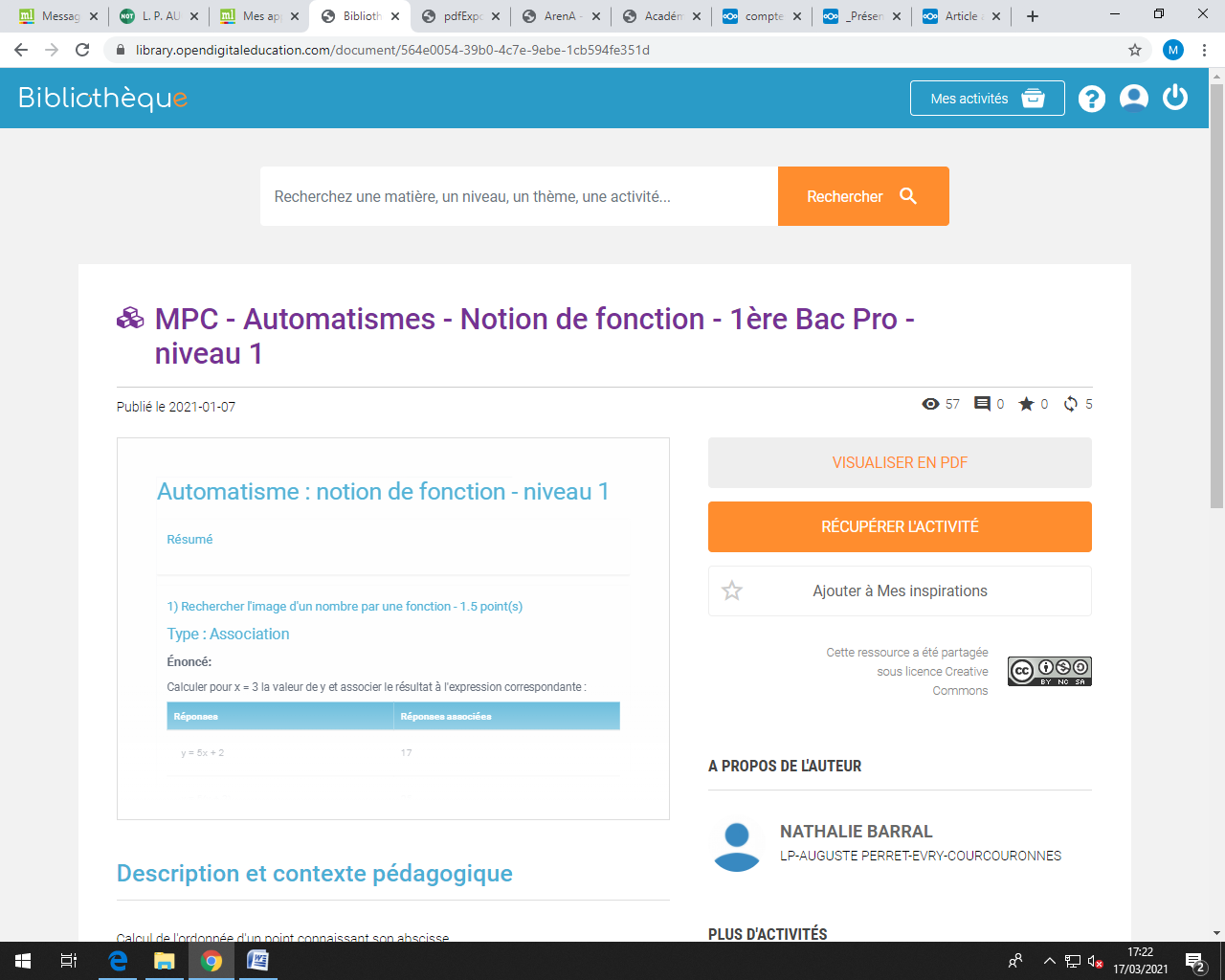 